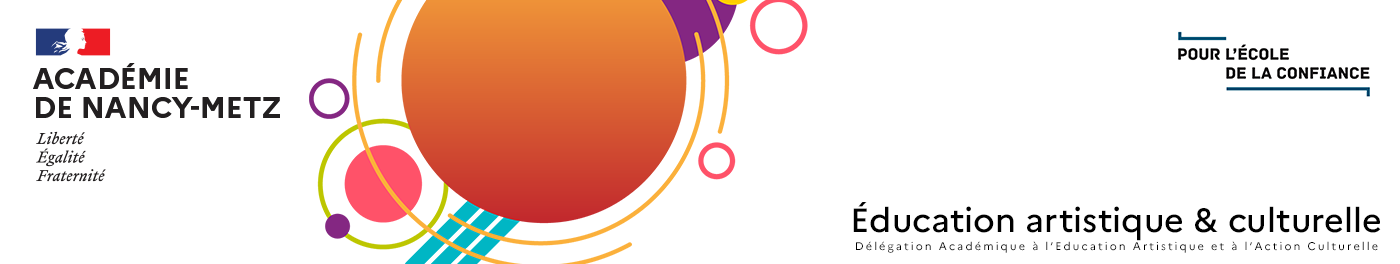 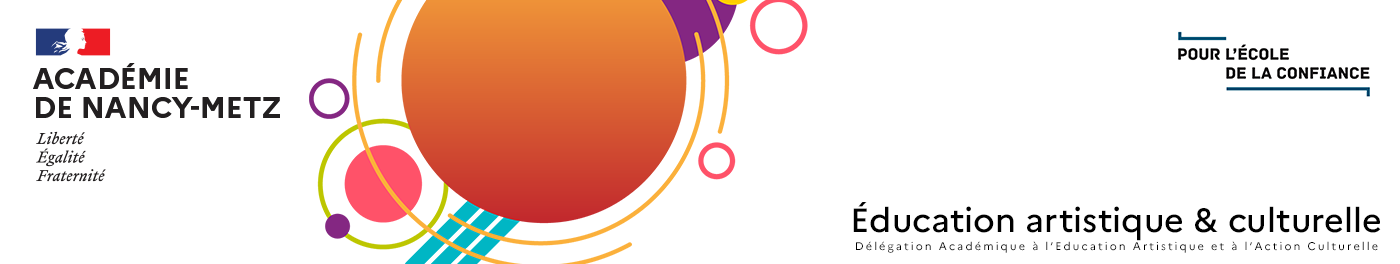 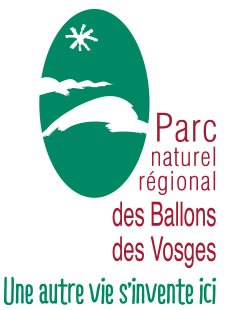 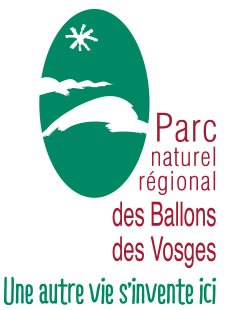 Les Mercredis du Parc  Formulaire d’inscription formation du 5 avril 2023 à Château-Lambert de 9h à 12hformation du 31 mai 2023 à la tourbière de Lispach de 14h à 17hNom(s) du (des) professeur(s) : Coordonnées : (téléphone-mail) Classe(s) concernée(s)/degré:Discipline(s) enseignée(s):Nom de l’établissement : Coordonnées : (Adresse-téléphone-mail) Inscription à :la formation du 5 avril 2023 à Château-Lambert (9h-12h), à envoyer pour le 29 mars au plus tard.la formation du 31 mai 2023 à la tourbière de Lispach (14h-17h), à envoyer pour le 17 mai au plus tard.Vous recevrez en temps voulu les indications géographiques et les points de rendez-vous.À envoyer numériquement à  laurence.litique@ac-nancy-metz.frN'hésitez pas à vous inscrire à plusieurs pour un projet d'équipe!